Escuela PreK-8 del Condado de North MobileCrónicas de TitansvilleOctubre 2023Hogar de los poderosos titanesDirector: Randall Reed                				Asistente principal: Jami Tucker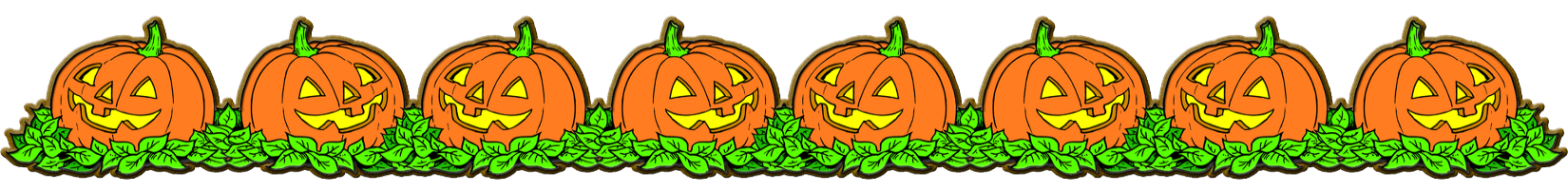 Día de trabajo del profesorNo hay clases Lunes, 9 de octubre. Este es un día de trabajo del maestro.Fin del primer trimestreEl trimestre finalizará el viernes 6 de octubre. Padres, por favor verifiquen con sus estudiantes para asegurarse de que hayan completado todas las tareas.Día de la CrianzaEl Día de la Crianza será el martes 17 de octubre de 9:00 a.m. a 1:00 p.m.  En este momento, los padres podrán venir al campus y recoger boletas de calificaciones y ver los datos de los estudiantes.Feria del Libro EscolarLa Feria del Libro Escolar será la semana del 2 al 6 de octubre. Los padres podrán venir al campus y comprar en la feria del libro el miércoles 4 de octubre. Casa Abierta/Reunión del Título 1Nuestra Reunión de Puertas Abiertas / Título 1 fue un éxito. Gracias a los padres / familias que vinieron esa noche para apoyar a nuestra Familia Titán.Noticias PreKLos estudiantes de PreK estarán fuera de la escuela el jueves 19/10/23 y el viernes 20/10/23. Sus maestros asistirán a una conferencia. Noche de matemáticas de HalloweenNuestra Noche de Matemáticas de Halloween es el jueves 26 de octubre de 5:30 p.m. a 7:00 p.m. Se enviará más información en una fecha posterior.Semana del Lazo RojoLa Semana del Lazo Rojo es del 23 al 27 de octubre.  Se enviará más información en una fecha posterior.Día de Pink OutLos estudiantes pueden usar una camisa rosa el viernes 27 de octubre en apoyo de Breast Cancer Awareness. Debe usar pantalones escolares, pantalones cortos o falda y tenis.Atletismo/DeportesVoleibol - Las Lady Titans llegaron a los play-offs. El juego será el lunes, 10/2 aquí en North Mobile.Fútbol: nuestro equipo Titan Football terminará su temporada el jueves 5 de octubre en Calloway.La temporada de baloncesto comienza el 19 de octubre.Día de la Imagen de MaquillajeEl día de Make-Up Picture es el jueves 26 de octubre.  Los estudiantes deben estar uniformados. Esta es la imagen que se utilizará para nuestro anuario. Este día es para los estudiantes que no se tomaron una foto en septiembre.GraciasNorth Mobile desea agradecer lo siguiente:--Iglesia de destino para el desayuno Chick-fil-A que proporcionaron a nuestros maestros y personal.--Iglesia Bautista Lambert Grove por su donación de mochilas.--Free Life Church por ayudar con See You at the Pole y proporcionar bebidas y donas.--PTO para proporcionar las fajas y coronas de regreso a casa.Noticias PTOLas elecciones de PTO se llevaron a cabo en Open House. Los oficiales son los siguientes: Kristy Ellison-Presidenta, Karen Rustige-Vicepresidenta, Secretaria/Tesorera- Bea Allo. Por favor, póngase en contacto con la escuela si desea ser añadido a nuestra lista de voluntarios de PTO. Se enviará más información sobre PTO y el próximo Festival de Otoño el jueves 9 de noviembre.Política uniformeCada estudiante debe haber recibido un Manual para Estudiantes/Padres. Nuestra información sobre uniformes figura en la página 22. No se permiten chaquetas ni sudaderas con capucha. No se permiten blasfemias o lenguaje vulgar en ninguna ropa.Tiempo de salidaLos estudiantes son despedidos a las 2:30 pm. Si su hijo o niños no son recogidos para cuando termine la línea del automóvil, serán enviados a After School Care. Hay una tarifa de $ 5 / por niño / por hora si su hijo es enviado a After School Care. La tarifa se debe pagar en el momento de la recogida.Despidos anticipadosTodas las salidas anticipadas deben ser antes de las 2:00 pm.Cuidado después de la escuelaEl cuidado después de la escuela está disponible para todos los estudiantes. La cuota de inscripción es de $15/niño. La tarifa semanal es de $ 50-1 niño, $ 75-2 niños, $ 90-3 niños. La tarifa de entrega es de $ 5 / por niño / por hora. Para más actualizaciones y mensajes, búscanos en FacebookEscuela K-8 del Condado de North MobileO visite nuestro sitio web-- northmobilemcpssal.schoolinsites.com#titansharp